Рекомендации родителям по теме «Сказки»1.Прочитать сказку «Колобок». Ребёнку ответить на вопросы:Кто попросил бабку испечь Колобка? Кто испёк Колобка? Колобок круглый или квадратный? От  кого  убежал  Колобок?  Кто  съел  Колобка?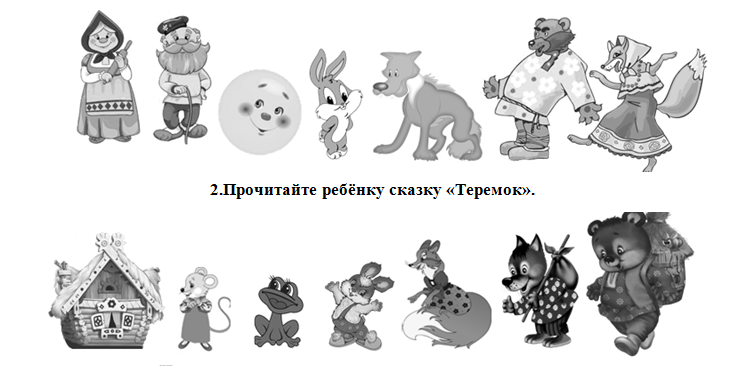 И попросите ответить на вопросы, рассматривая картинки:Кто первым нашёл теремок? Кто пришёл после мышки? Кто пришёл за лягушкой? Кто пришёл за зайчиком? Кто пришёл за лисой? Кто раздавил теремок? У кого самые длинные уши? У кого самый пушистый хвост?3.Куда спрятались звери? Куда спряталась  лиса ? Куда спряталась  белка? И так далее (ответить  или показать) (Лиса спряталась за…)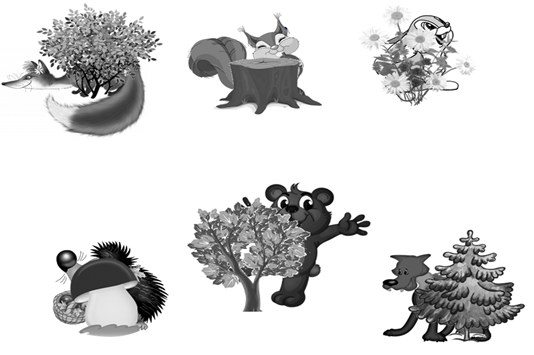 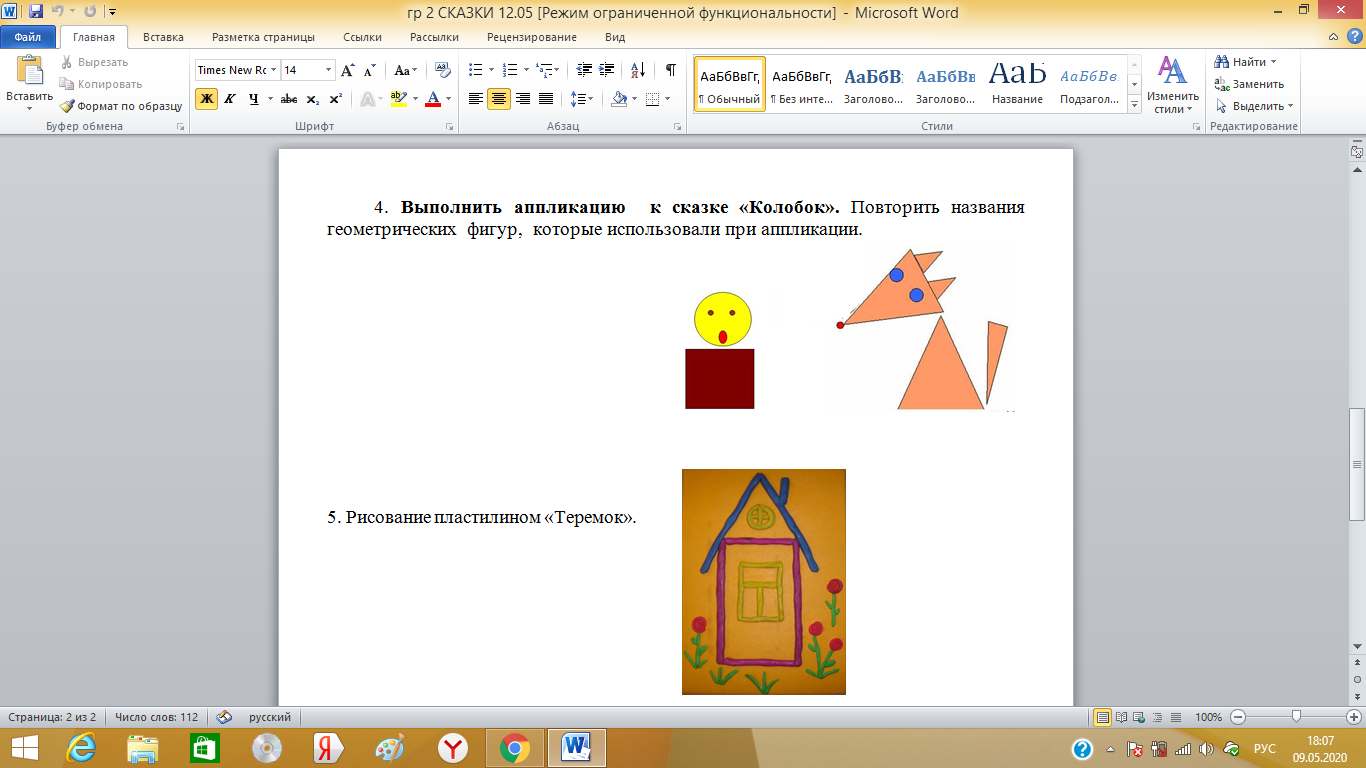 